                                                                                                         Проект внесен главой администрациимуниципального образования
«Лесколовское сельское поселение»
А. Г. Ананян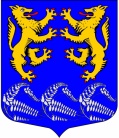 СОВЕТ ДЕПУТАТОВМУНИЦИПАЛЬНОГО ОБРАЗОВАНИЯ«ЛЕСКОЛОВСКОЕ СЕЛЬСКОЕ ПОСЕЛЕНИЕ»ВСЕВОЛОЖСКОГО МУНИЦИПАЛЬНОГО РАЙОНАЛЕНИНГРАДСКОЙ ОБЛАСТИ      РЕШЕНИЕ20.11.2017 г.                                                                                       №дер. Верхние Осельки О внесении изменений и дополнений в решение совета депутатов от 26.04.2013 г. №15 ««Об утверждении Положения о старосте сельских населенных пунктов Лесколовскогосельского поселения, описания территории, на которой осуществляется деятельность старост».В соответствии с 
Федеральным законом от 06 октября 2003 года №131-ФЗ «Об общих 
принципах местного самоуправления в Российской Федерации», Областным 
законом от 14.12.2012 года №95-ОЗ «О содействии развитию на части 
территории муниципальных образований Ленинградской области иных форм 
местного самоуправления», Уставом муниципального образования 
«Лесколовское сельское поселение» Всеволожского муниципального района 
Ленинградской области совет депутатов муниципального образования 
«Лесколовское сельское поселение» Всеволожского муниципального района 
Ленинградской области принял    РЕШЕНИЕ:1.Внести   в решение совета депутатов от 26.04.2013 г. №15 «Об утверждении Положения о старосте сельских населенных пунктов Лесколовского сельского поселения, описания территории, на которой осуществляется деятельность старост», изменения, дополнив его пунктом 3.1. следующего содержания:«3.1.Уполномоченным органом поселения по осуществлению на части территории поселения, установленной в соответствии с областным законом от 14.12.2012 №95-ОЗ «О содействии развитию на части 
территории муниципальных образований Ленинградской области иных форм 
местного самоуправления», отдельных функций администрации поселения является администрация МО «Лесколовское сельское поселение» Всеволожского муниципального района Ленинградской области».4. Настоящее решение вступает в силу после официального опубликования. 5. Настоящее решение направить в уполномоченный орган – орган исполнительной власти Ленинградской области, уполномоченный Правительством Ленинградской области на осуществление деятельности по организации и ведению регистра муниципальных нормативных правовых актов Ленинградской области, для внесения в федеральный регистр муниципальных нормативных правовых актов.6. Контроль за исполнением решения возложить на постоянную комиссию по законности, правопорядку, общественной безопасности, гласности и вопросам местного самоуправления.Глава муниципального образования                      А.Л. Михеев                                                          Заключение         По результатам проведения антикоррупционной экспертизы«     » ноябрь  2017 гВ соответствии с  Федеральным законом от 17 июля 2009 г. №172-ФЗ «Об антикоррупционной экспертизе нормативных правовых актов и проектов нормативных  правовых актов», Федеральным законом от 25 декабря 2008 г№273-ФЗ «О противодействии коррупции», Положением о порядке проведения антикоррупционной экспертизы муниципальных нормативных правовых актов администрации муниципального образования «Лесколовское сельское поселение» Всеволожского муниципального района Ленинградской области и проектов нормативных правовых актов,  утвержденным постановлением администрации от 13.09.2011г.№122 проведена антикоррупционная экспертиза проекта решения совета депутатов «О внесении изменений и дополнений в решение совета депутатов от 26.04.2013 г. №15 ««Об утверждении Положения о старосте сельских населенных пунктов Лесколовского сельского поселения, описания территории, на которой осуществляется деятельность старост» (далее  -Проект), предоставленного главой администрации  муниципального образования «Лесколовское сельское поселение» для рассмотрения и утверждения советом депутатов, в целях выявления в нем  коррупциогенных факторов и их последующего устранения. В представленном Проекте коррупционные факторы не выявлены.Главный специалист - юрист                                                           Е.В. Белякова                                                        Главе муниципального образования                                                                   «Лесколовское сельское поселение»                                                           Всеволожского муниципального района                                                                                      Ленинградской области                                                                                                        А.Л. Михееву                                                  Заключение на проект решения «О внесении изменений и дополнений в решение совета депутатов от 26.04.2013 г. №15 ««Об утверждении Положения о старосте сельских населенных пунктов Лесколовского сельского поселения, описания территории, на которой осуществляется деятельность старост».        На основании Федерального закона от  06 октября 2003 г. №131-ФЗ «Об общих принципах организации местного самоуправления в Российской Федерации», Устава муниципального образования «Лесколовское сельское поселение» Всеволожского муниципального района Ленинградской области представляется  проект решения Совета депутатов «О внесении изменений и дополнений в решение совета депутатов от 26.04.2013 г. №15 ««Об утверждении Положения о старосте сельских населенных пунктов Лесколовского сельского поселения, описания территории, на которой осуществляется деятельность старост».   Представленный проект решения соответствует нормам действующего законодательства, уставу муниципального образования.Принятие указанного решения находится в компетенции совета депутатов муниципального образования. Главный специалист - юрист                                                            Е.В. Белякова